                                                                                                              ПРОЄКТ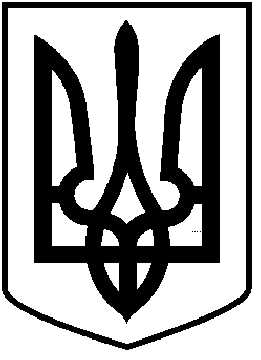       ЧОРТКІВСЬКА  МІСЬКА  РАДА_____________________ СЕСІЯ ВОСЬМОГО СКЛИКАННЯРІШЕННЯ	 ____ березня 2023  року                                                                         № ____м. ЧортківПро надання дозволу *** на розроблення проекту землеустрою щодо відведення земельної ділянки у власність для будівництва індивідуальних гаражів по вул. Галицькій, ***, в м. Чорткові Тернопільської областіРозглянувши заяву ***., відповідно до статей 12, 40, 116, 118, 121, 122, підпункту 5 пункту 27 розділу Х «Земельного кодексу України», законів України «Про землеустрій», «Про Державний земельний кадастр», керуючись пунктом 34 частини 1 статті 26, статтею 59 Закону України «Про місцеве самоврядування в Україні», міська радаВИРІШИЛА:1. Надати дозвіл *** на розроблення проекту землеустрою щодо відведення земельної ділянки у власність орієнтовною площею -  0,0034 га для будівництва індивідуальних гаражів, за рахунок земель комунальної форми власності, землі промисловості, транспорту, зв’язку, енергетики, оборони та іншого призначення (земельні ділянки запасу (12.12) – землі під будівлями та спорудами транспорту), місце розташування: вул. Галицька, ***, м. Чортків, Тернопільська область.2. Проект землеустрою щодо відведення земельної ділянки розробити з урахуванням вимог державних стандартів, норм і правил у сфері землеустрою, погодити та подати для розгляду та затвердження відповідно до вимог чинного законодавства.3. Копію рішення направити заявнику.4. Контроль за виконанням рішення покласти на постійну комісію міської ради з питань містобудування, земельних відносин та екології. Міський голова                                                                Володимир ШМАТЬКОЗазуляк А.І.Дзиндра Я. П.Гурин В. М.Фаріон М. С.Губ’як Р. Т.